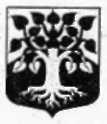 МУНИЦИПАЛЬНОЕ ОБРАЗОВАНИЕ«ЩЕГЛОВСКОЕ СЕЛЬСКОЕ ПОСЕЛЕНИЕ» ВСЕВОЛОЖСКОГО МУНИЦИПАЛЬНОГО РАЙОНАЛЕНИНГРАДСКОЙ ОБЛАСТИСОВЕТ ДЕПУТАТОВРЕШЕНИЕ21.04.2015 г									 № 3.3/15п. ЩегловоОб утверждении списка граждан, состоящих на учёте в качестве нуждающихся в жилых помещениях в МО «Щегловское сельское поселение» по состоянию на 21.04.2015 г.В соответствии с Жилищным кодексом Российской Федерации, статьёй 5 областного закона от 25 октября 2005 года № 89-оз «О порядке ведения органами местного самоуправления Ленинградской области учёта граждан в качестве нуждающихся в жилых помещениях, предоставляемых по договорам социального найма», Уставом муниципального образования «Щегловское сельское поселение» Всеволожского муниципального района Ленинградской области, совет депутатов принял  РЕШЕНИЕ: Утвердить список граждан, состоящих на учёте в качестве нуждающихся в жилых помещениях в муниципальном образовании «Щегловское сельское поселение» Всеволожского муниципального района Ленинградской области по состоянию на 21.04.2015 г. согласно приложению к настоящему решению.Настоящее решение вступает в силу со дня его официального опубликования в газете «Щегловские вести».Контроль за исполнением решения возложить на постоянную комиссию по местному самоуправлению, гласности, законности и правопорядку.Глава муниципального образования				Ю.А. ПаламарчукС приложением к решению можно ознакомиться в здании администрации МО «Щегловское сельское поселение»